ICAR - CENTRAL INLAND FISHERIES RESEARCH INSTITUTE 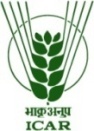 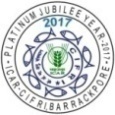 Barrackpore, Kolkata-700 120, West Bengal 2592-1190/1191 Fax: 033-2592-0388 No. NMCG(Ganga) -81(1)/2019-Adm.II/	   	          	                                         Date : 16.10.2020NOTICE	The ICAR-Central Inland Fisheries Research Institute, Barrackpore invites applications through online & offline mode for engagement the following purely on contractual basis to work under NMCG project at ICAR-CIFRI, Barrackpore as per details given below :Contd. …. P/2-:2:-Only Indian citizens are eligible for appearing in the online interview.All candidates, irrespective of their choice for offline and online interview, must send the prescribed application form to interviewcifri@gmail.com. Candidates must mention their choice of mode of interview i.e. offline or online. None will be allowed to appear in the interview unless he/ she sends duly filled in prescribed application form to the said email.Candidates are required to send scanned copies of application addressed to the Director, ICAR-CIFRI, Barrackpore, attached with detailed bio-data, affixed with recent passport size photograph and copies of self-attested certificates in support of age, qualifications, experience, testimonials and other credentials to interviewcifri@gmail.com within 05:00 PM on 23.10.2020. All applications received after the mentioned time limit will be summarily rejected. List of the candidates who are eligible for Offline/ Online Interview will be published on Institute’s website on 26.10.2020. Eligible candidates will also be informed through email. No TA/DA will be paid to the candidates.Candidates who are already working/ or in similar positions should produce no objection certificate obtained from their employer/ supervisor at the time of interview.  The selected candidates will be stationed at Barrackpore or at project sites as required from time to time and will have to conduct extensive field work involving frequent travel, laboratory works and survey of different sites for sample collection. Selected Candidate (s) will be required to produce all original documents at the time of Joining. The selected candidates shall have not right/claim for regular appointment at ICAR-CIFRI at any point of time. In view of COVID-19 Pandemic, Strict Social Distancing norms will be followed. No candidate will be allowed to enter ICAR-CIFRI campus without mask.  The Director’s decision will be final and binding on all aspects.ICAR - CENTRAL INLAND FISHERIES RESEARCH INSTITUTE Barrackpore, Kolkata-700 120, West BengalInterview for the post of __________________________________Barrackpore[         ]/  Allahabad[          ] / Bihar [         ]/ Uttarakhand [         ](Put ✓in appropriate box) on _____________    October, 2020 at ICAR-CIFRI, Barrackpore under the project ______________________________________ __________________________________________________________ 1. Name of the candidate (in Block letters) 		:2. Father’s / Guardian’s Name			:3. Date of Birth & Age					:4. Whether the candidate is SC/ST/OBC/GEN	:5. Mother Tongue & Languages Known		:6. Marital Status (Single/Married)			:7. Address						:Mobile Number :					E – mail ID :8. Mode of Interview					: Online [      ] / Offline [       ] (Put   ✓ in 										         appropriate box)9. Educational Qualifications :10.  Whether NET Qualified:11. Specialization:12.	Details of experience (include experience of one year and above only, attach the proof)Details of publicationsNo objection certificate form present employer:Personal hobbies/ extracurricular activities :Additional Information, if any:Self-declaration regarding truthfulness in applicationDECLARATION  I …………………………………………… hereby declare that all statements made in the application are true/correct to the best of my knowledge and belief. In the event of any information being found false or incorrect, my candidature/appointment may be cancelled without any notice.Place :_________________	                                 Date : _________________					Signature of the CandidateSl. No.Details of the postSalary QualificationDate of Interview“Fish Stock Enhancement Including Hilsa and Livelihood Improvement for Sustainable Fisheries and Conservation in River Ganga” under the “Namami Gange” Programme“Fish Stock Enhancement Including Hilsa and Livelihood Improvement for Sustainable Fisheries and Conservation in River Ganga” under the “Namami Gange” Programme“Fish Stock Enhancement Including Hilsa and Livelihood Improvement for Sustainable Fisheries and Conservation in River Ganga” under the “Namami Gange” Programme“Fish Stock Enhancement Including Hilsa and Livelihood Improvement for Sustainable Fisheries and Conservation in River Ganga” under the “Namami Gange” Programme“Fish Stock Enhancement Including Hilsa and Livelihood Improvement for Sustainable Fisheries and Conservation in River Ganga” under the “Namami Gange” ProgrammeComponent – 1 : Enhancement of depleted fish stock through captive breeding of indigenous stock and ranching programme at the selected sites in river GangaComponent – 1 : Enhancement of depleted fish stock through captive breeding of indigenous stock and ranching programme at the selected sites in river GangaComponent – 1 : Enhancement of depleted fish stock through captive breeding of indigenous stock and ranching programme at the selected sites in river GangaComponent – 1 : Enhancement of depleted fish stock through captive breeding of indigenous stock and ranching programme at the selected sites in river GangaComponent – 1 : Enhancement of depleted fish stock through captive breeding of indigenous stock and ranching programme at the selected sites in river Ganga1Project Scientist – 2 Nos. (Interchangeable between Barrackpore & Allhabad)50,000/- +HRAPh.D in Fisheries Resources Management / Aquaculture/ Zoology with at least 3 years experience on exploration of benthos/ plankton/fish diversity27.10.20202SRF/YP-II – 8 Nos. (4-BKP, 2- Allahabad, 1- Bihar, 1- Uttarakhand)33000/-+ HRAM.F.Sc (Fisheries Resources Management / Aquaculture/Aquatic Environment Management) OR, M.Sc (Zoology/Botany/ Life Science) with 2 years experience in Inland Fisheries.28.10.20203.Technical Assistant/YP-I – 6 Nos. (4-BKP, 2 – Allahabad)25000/-+ HRAB.F.Sc, Or,B.Sc. (Zoology/Marine Biology/Life Science/Chemistry) with 2 yrs experience of working in Inland Fisheries29.10.2020Component – 2 : Hilsa fisheries improvement in the middle stretch (Prayagraj to Farakka) of river Ganga through broodfish release and captive broodstock developmentComponent – 2 : Hilsa fisheries improvement in the middle stretch (Prayagraj to Farakka) of river Ganga through broodfish release and captive broodstock developmentComponent – 2 : Hilsa fisheries improvement in the middle stretch (Prayagraj to Farakka) of river Ganga through broodfish release and captive broodstock developmentComponent – 2 : Hilsa fisheries improvement in the middle stretch (Prayagraj to Farakka) of river Ganga through broodfish release and captive broodstock developmentComponent – 2 : Hilsa fisheries improvement in the middle stretch (Prayagraj to Farakka) of river Ganga through broodfish release and captive broodstock development1.RA-1 (Barrackpore or Project site as per requirement)50000/- + HRAPh.D in Fisheries Resources Management / Aquaculture/ Zoology with at least 3 years experience on exploration of benthos/ plankton/fish diversity27.10.20202.SRF/YP-II – 4 Nos.(Barrackpore or Project site as per requirement)33000/-+ HRAM.F.Sc (Fisheries Resources Management / Aquaculture/Aquatic Environment Management) OR, M.Sc (Zoology/Botany/ Life Science) with 2 years experience in Inland Fisheries.28.10.20203.Technical Assistant/YP -  4 Nos.(Barrackpore or Project site as per requirement)25000/-+ HRAB.F.Sc, Or,B.Sc. (Zoology/Marine Biology/Life Science) with 2 yrs experience of working in Inland Fisheries.31.10.20204.Technical Assistant -1 No.25000/-+ HRAB. E. (Electrical) with knowledge of Robotics/ IoT.31.10.2020QualificationSubjectYearMarks AwardedMaximum MarksPercentage10th Exam12th ExamB. Sc./  B. F. Sc./ B. Tech.M. Sc./ M. F. Sc./ M. Tech.Ph.DOthersS.No.Position heldEmployerPeriod (from)Period (to)Total experienceS.No.Title of the ArticleAuthorsYear of PublicationJournal nameNAASscoring / Impact factor